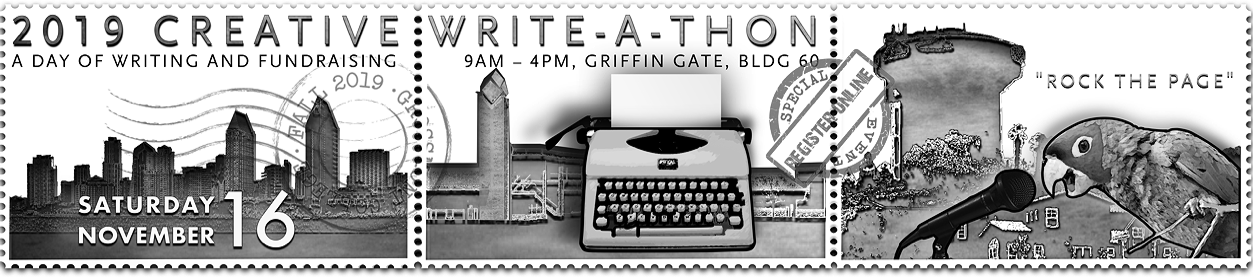 Participation in this day-long event requires a $50 minimum donation at time of registration, payable securely online via credit card. Just visit the Creative Writing Program’s official website, www.grossmont.edu/english/cw, to get started.Your Name       	Phone      Street Address      	City       	State       Zip      E-Mail (will not be sold or shared)      Participation in the Write-a-thon starts with a minimum of $50 in donations, made securely online to The Foundation for Grossmont & Cuyamaca Colleges: Creative Writing Fund. Use the 2019 Creative Write-a-Thon registration form on the office Creative Write-a-Thon page of the Grossmont College Creative Write-a-Thon website: www.grossmont.edu/english/cw.DONATIONS can be made by you on behalf of your sponsors, or they can be made by your sponsors directly. The Grossmont College Foundation is a 501 (c) non-profit organization. Donations are tax deductible.A qualifying $50 minimum donation should be submitted online no later than 12 noon on Friday, November 15, 2019. Use the form below to help keep track of your WRITE-A-THON sponsors and donation amounts. Participants are solely responsible for securing the pledged donations of their sponsors. Additional donations beyond the $50 minimum can be submitted online via credit card at any time, and in person by cash or cheque on the morning of the Write-a-Thon. Participants will receive 1 raffle ticket per $10 raised. Grand prize laptop computer to be awarded at the end of the Write-a-Thon. For all prize opportunities, you MUST be present to win. 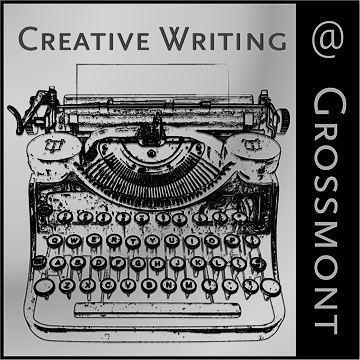 Waiver: “I understand and acknowledge that the organizers, instructors, the Grossmont-Cuyamaca Community College District and Grossmont College make no warranties implied or otherwise regarding the 2019 Creative Write-a-Thon, and that refunds for myself, or donors, are not available.”Signature 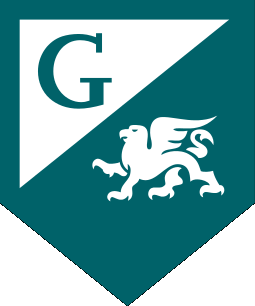 Donor’s Name (first & last)Donor’s Contact Info(e-mail / phone #))AmountDonatedCheck, cash or online credit card donation?CWP USE ONLYExample: Ima Donorimadonor@cox.net / 619-555-201110.00Cash1.     2.     3.      4.      5.      6.      7.      8.      9.      10.      11.      12.      13.      14.      15.      16.      17.      18.      19.      20.      